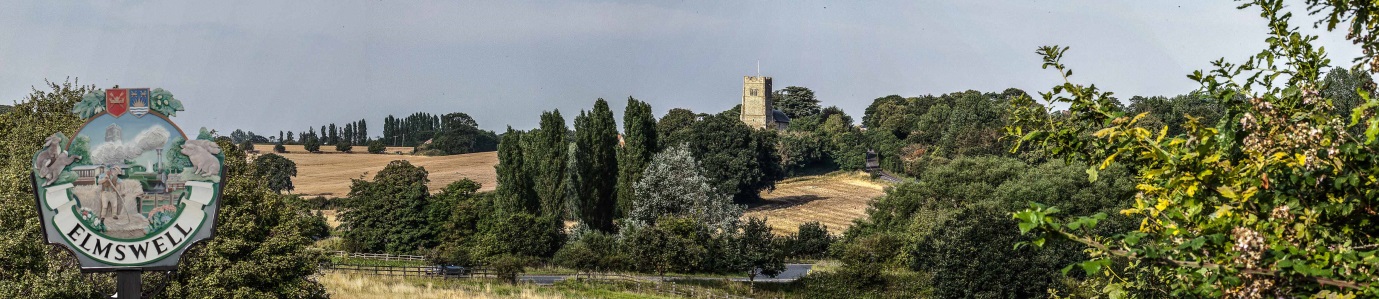 Elmswell Neighbourhood Plan MINUTESof the  Steering Group meeting held on
11th June 2014 at The BlackbournePresent:	Marian Abbott, Philip Blissett, Neil Brown, Julie Cole, Peter Dow, Peter Edmonds, 
 		Mary Feeney, Terry Garner, Peter Goodridge, Sarah Mansel (Ch.), Fred Pallett, 
 		Shaun Pratt, Ann Richards, 	Attending:	Gillian Benjamin
1.  	There were no apologies for absence.2.	The Minutes of the last meeting held on 22nd April were approved as a true record.3. 	The Meeting received a report on Annual Parish Meeting (APM) held on 14th May, by
 	way of the Minutes referred to the Group from the Annual Parish Council meeting on
 	29th May. It was accepted that the prominence of the impending Bacon Factory
 	development  and the widespread support for a relief road were overwhelming factors
 	emerging, as before, from the public.
 	There was discussion regarding the emerging Community Infrastructure  Levy (CIL)
 	which will augment or replace the current system for securing financial contributions
 	towards infrastructure provision from future development.  It was noted that the
 	standard 15% CIL contribution handed to the local community would be increased to
 	25% if that community has a Neighbourhood Plan in place.4. 	Considering the next steps, the following were noted, having taken account of APM
 	feedback:
	4.1	The schedule of ‘Issues’ as refined by contributions from members was
 		accepted as a fair basis for developing the questionnaire;
 	4.2	The stakeholder analysis was revised so as to:
 		4.2.1	 raise the profile of ‘Village Clubs & Organisations’ into the next-to-top
 			category re both influence on the Plan and most affected by the
 			outcomes;
 		4.2.2	include St John’s Church in the schedule of Village Clubs &
 			Organisations.
	4.3	It was accepted that the Project Plan was on target.



5.	It was agreed that the next steps should centre on the customisation of draft questions
 	culled by Gillian Benjamin  from the CAS database upon which the questionnaire will be
 	based.  Three different sets of questions will be emailed across to members for review
 	towards discussion at the next meeting.  Once determined, this will inform the process
 	of identifying groups to be consulted individually to establish the range and suitability of
 	the enquiries.6.	Peter Goodridge and Julie Cole confirmed  progress towards linking the Plan process to
 	social media and a website.7.	The meeting noted correspondence regarding the system of establishing procedures
 	and numbers for pupil intake within SCC with reference to recent difficulties outlined by
 	a parent in a letter to the Parish Council and referred on to the Group as relevant to the
 	Plan process.  There was well informed discussion which helped outline current
 	procedures and constraints on individual schools.  The Secretary was asked to contact
 	SCC to confirm the process whereby a school’s allocated Pupil Admission Number
 	might be reviewed.	8. 	The following was noted when any other business was invited for discussion, to be
 	noted or for inclusion on a future agenda:
 	8.1	The Secretary is to contact the Village Recorder towards sourcing plans which
 		indicate the growth of the village in the recent past;
 	8.2	The Secretary is to contact the Mid Anglia Rail Transport Association to try to
 		establish timetables for current rail freight traffic through Elmswell and projected
 		growth figures as the Ipswich Chord project develops and to sound out the
 		subsequent possibility for funding to ameliorate the effects of the growth on the
 		village;
 	8.3	The Secretary is to look out the Harrow Estates traffic stats.re the rail crossing
 		and to seek information towards possible web cam coverage to simplify an
 		independent survey;
 	8.3	Mary Feeney drew Members’ attention to the MSDC Planning website which
 		carries some interesting and illuminating comments from various agencies
 		regarding the Bacon Factory application for development;
 	8.4	Mary Feeney agreed to look out relevant traffic statistics from the most recent
 		School Travel plan. 9. 	It was agreed that the next meeting should be scheduled for Tuesday 1st July at
 	Blackbourne, beginning at 7.30.  Apologies were noted in advance from Marian Abbott
 	and Gillian Benjamin.10.	The meeting closed at 9.10.Peter Dow
